Publicado en España el 12/09/2017 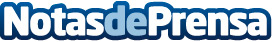 La vuelta al cole, más cibersegura que nuncaNueva app de localización para geolocalizar los dispositivos en tiempo realDatos de contacto:Marta Ciruelos910210150Nota de prensa publicada en: https://www.notasdeprensa.es/la-vuelta-al-cole-mas-cibersegura-que-nunca Categorias: Educación Sociedad Seguros Ocio para niños Dispositivos móviles http://www.notasdeprensa.es